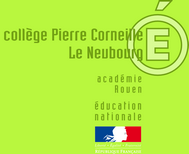 Emploi du temps de l’élèveVolume horaire hebdomadaireAccompagnement par l’AESHInclusions dans la classe de référenceParticipation aux activités proposées par le collègeDomaine 2 : Les méthodes et outils pour apprendreDomaine 3 : La formation de la personne et du citoyen Niveau cycle ……Domaine 1 : Les langages pour penser et communiquer, langue françaiseNiveau cycle ……Domaine 1 : Les langages pour penser et communiquer, langages mathématiquesNiveau cycle ……Projets du dispositifAttestations obtenuesProjet personnalisé d’orientationL’élèveL’élèveL’élèveNom et prénom :…………………………………….Date de naissance :…… / …… / ……………Date d’entrée en ULIS :…… / …… / ……………Les responsables légauxLes responsables légauxPèreMèreNom et prénom : ……………………………….Adresse : ……………………………….
…………………………………………...Téléphone fixe : ………………………………. Téléphone portable : ……………………………….Mail : ………………………………. Nom et prénom : ……………………………….Adresse : ……………………………….
…………………………………………...Téléphone fixe : ………………………………. Téléphone portable : ……………………………….Mail : ………………………………. Situation familiale             mariés                  union libre              divorcés/séparés Situation familiale             mariés                  union libre              divorcés/séparésLa fratrieLa fratrieLa fratrieNom et prénomDate de naissanceScolarisation……………………………………… / …… / ……………………………………………………………………………… / …… / ………………………………………Informations médicalesInformations médicalesInformations médicalesProblèmes de santé connusAllergiesTraitement en cours………………………………………………………………………………………………………………………………TransportTransportRestaurationtaxi :             transport scolaire :  à pied :   vélo :  autre  : ……………externe :  demi-pensionnaire :   mange occasionnellement :    Suivi extérieurSuivi extérieurSuivi extérieurType de prise en chargeNom et coordonnées de l’intervenantHoraires prise en charge………………………………………………………………………………………………………………………………………………………………………………………………………………Parcours scolaireParcours scolaireParcours scolaireParcours scolaireAnnée scolaireEtablissementNiveauPrises en charges2019/2020…………………………………………………..………………………..2018/2019…………………………………………………..………………………..2017/2018…………………………………………………..………………………..2016/2017…………………………………………………..………………………..2015/2016…………………………………………………..………………………..2014/2015…………………………………………………..………………………..LundiMardiMercrediJeudiVendrediM1M2M3M4S1S2S3S4Répartition du volume horaireNombre d'heuresTemps dans la classe de référence……. hTemps dans le dispositif ULIS……. hTemps de prise en charge sur le temps scolaire……. hTOTAL……. hTemps de présence / semaine (moyenne)Temps de présence / semaine (moyenne)RôleMatièreDurée- - -……. h- - -……. h- - -……. h- - -……. h- - -TOTAL……. h- - -MatièreVolume horaireObjectifs / Chapitres abordésAdaptations pédagogiques……………………………………………………………………………………………………………  Adaptation du contenu des cours : ………………………………  Adaptation des évaluations : ………………  Tutorat …………………………  Autre …………………………………………………………………………………………………………………………………………  Adaptation du contenu des cours : ………………………………  Adaptation des évaluations : ………………  Tutorat …………………………  Autre …………………………………………………………………………………………………………………………………………  Adaptation du contenu des cours : ………………………………  Adaptation des évaluations : ………………  Tutorat …………………………  Autre …………………………………………………………………………………………………………………………………………  Adaptation du contenu des cours : ………………………………  Adaptation des évaluations : ………………  Tutorat …………………………  Autre …………………………………………………………………………………………………………………………………………  Adaptation du contenu des cours : ………………………………  Adaptation des évaluations : ………………  Tutorat …………………………  Autre ……………………………UNSSchoraleclub (préciser) ………………………Points d’appuiDifficultésCompétences visées Relations sociales :-  Relations sociales :-  …………………………………………………………………………………………….. …………………………………………………………………………………………….. …………………………………………………………………………………………….. …………………………………………………………………………………………….. Rapport au travail :-  Rapport au travail :-  …………………………………………………………………………………………….. …………………………………………………………………………………………….. …………………………………………………………………………………………….. …………………………………………………………………………………………….. Autonomie / Méthodologie-  Autonomie / Méthodologie-  …………………………………………………………………………………………….. …………………………………………………………………………………………….. …………………………………………………………………………………………….. ……………………………………………………………………………………………..Moyens mis en œuvre→ ………………………………………………………………………………………………………………………………………………………………………………→ …………………………………………………………………………………………………………………………………………………………………………………→ …………………………………………………………………………………………………………………………………………………………………………………→ …………………………………………………………………………………………………………………………………………………………………………………Moyens mis en œuvre→ ………………………………………………………………………………………………………………………………………………………………………………→ …………………………………………………………………………………………………………………………………………………………………………………→ …………………………………………………………………………………………………………………………………………………………………………………→ …………………………………………………………………………………………………………………………………………………………………………………Moyens mis en œuvre→ ………………………………………………………………………………………………………………………………………………………………………………→ …………………………………………………………………………………………………………………………………………………………………………………→ …………………………………………………………………………………………………………………………………………………………………………………→ …………………………………………………………………………………………………………………………………………………………………………………Points d’appuiDifficultésCompétences visées Langage oral :-  Langage oral :-  ……………………………………………………………………………………….. ………………………………………………………………………………….. ………………………………………………………………………………….. ………………………………………………………………………………….. Lecture et compréhension de l’écrit :-  Lecture et compréhension de l’écrit :-  ……………………………………………………………………………………….. ………………………………………………………………………………….. ………………………………………………………………………………….. ………………………………………………………………………………….. Ecriture :-  Ecriture :-  ……………………………………………………………………………………….. ………………………………………………………………………………….. ………………………………………………………………………………….. ………………………………………………………………………………….. Etude de la langue :-  Etude de la langue :-  ……………………………………………………………………………………….. ………………………………………………………………………………….. ………………………………………………………………………………….. …………………………………………………………………………………..Moyens mis en œuvre→ …………………………………………………………………………………………………………………………………………………………………………………………→ …………………………………………………………………………………………………………………………………………………………………………………………→ …………………………………………………………………………………………………………………………………………………………………………………………→ …………………………………………………………………………………………………………………………………………………………………………………………Moyens mis en œuvre→ …………………………………………………………………………………………………………………………………………………………………………………………→ …………………………………………………………………………………………………………………………………………………………………………………………→ …………………………………………………………………………………………………………………………………………………………………………………………→ …………………………………………………………………………………………………………………………………………………………………………………………Moyens mis en œuvre→ …………………………………………………………………………………………………………………………………………………………………………………………→ …………………………………………………………………………………………………………………………………………………………………………………………→ …………………………………………………………………………………………………………………………………………………………………………………………→ …………………………………………………………………………………………………………………………………………………………………………………………Points d’appuiDifficultésCompétences visées Nombres et calculs :-  Nombres et calculs :-  ……………………………………………………………………………………….. ……………………………………………………………………………………….. Espace et Géométrie :-  Espace et Géométrie :-  ……………………………………………………………………………………….. ………………………………………………………………………………………..Points d’appuiDifficultésCompétences visées Grandeurs et mesures :-  Grandeurs et mesures :-  ………………………………………………………………………………………..Moyens mis en œuvre→ …………………………………………………………………………………………………………………………………………………………………………………………→ …………………………………………………………………………………………………………………………………………………………………………………………→ …………………………………………………………………………………………………………………………………………………………………………………………→ …………………………………………………………………………………………………………………………………………………………………………………………Moyens mis en œuvre→ …………………………………………………………………………………………………………………………………………………………………………………………→ …………………………………………………………………………………………………………………………………………………………………………………………→ …………………………………………………………………………………………………………………………………………………………………………………………→ …………………………………………………………………………………………………………………………………………………………………………………………Moyens mis en œuvre→ …………………………………………………………………………………………………………………………………………………………………………………………→ …………………………………………………………………………………………………………………………………………………………………………………………→ …………………………………………………………………………………………………………………………………………………………………………………………→ …………………………………………………………………………………………………………………………………………………………………………………………Intitulé du projetDescriptifCréneau horaireCo-intervention………………………………………………………………………………………………………………………………………………………………………………………………………………………………………………………………………………………………………………………………………………………………………………………………………………ASSR 1 (Attestation Scolaire de Sécurité Routière niveau 1) :             ASSR 2 (Attestation Scolaire de Sécurité Routière niveau 2) : PSC 1 (Prévention et Secours Civiques) : B2i (Brevet Informatique et Internet) : ObjectifsAXE 1 : CONSTRUCTION DU PROJET PERSONNEL ET PROFESSIONNELAXE 1 : CONSTRUCTION DU PROJET PERSONNEL ET PROFESSIONNELProjet de l’élèveActivités prévues- AXE 2 : PARCOURS INDIVIDUALISE d’INFORMATION, d’ORIENTATION et de DECOUVERTE du MONDE ECONONOMIQUE et PROFESSIONNEL (PIIODMEP)AXE 2 : PARCOURS INDIVIDUALISE d’INFORMATION, d’ORIENTATION et de DECOUVERTE du MONDE ECONONOMIQUE et PROFESSIONNEL (PIIODMEP)AXE 2 : PARCOURS INDIVIDUALISE d’INFORMATION, d’ORIENTATION et de DECOUVERTE du MONDE ECONONOMIQUE et PROFESSIONNEL (PIIODMEP)Actions menées- - AXE 3 : PARTENARIATAXE 3 : PARTENARIATAXE 3 : PARTENARIATLa famille- - Le collège- - Services de soin- - AXE 4 : STAGES (à partir de 14 ans)AXE 4 : STAGES (à partir de 14 ans)AXE 4 : STAGES (à partir de 14 ans)StagesPrévusSignaturesSignaturesSignaturesSignaturesLa familleL’élèveLa coordinatriceL’AESH